Sixth Grade Language Arts – Ms. StatmoreWe are looking forward to an exciting and challenging journey together this year!  The students will be increasing their knowledge in topics such as writing, fiction and nonfiction text, grammar, vocabulary and spelling.Lessons are being planned to meet both the Next Generation Sunshine State Standards (NGSSS) and the new Common Core State Standards (CCSS). 2013-2014 will be the final year of NGSSS assessment on FCAT 2.0.  Please refer to the St.   School Board website (Parents & Students): http://www.stlucie.k12.fl.us/curriculum/i_scope_seq_Grade6.htm to access the Scope and Sequence. In addition, there is information on The Common Core State Standards. The Common Core goal is to help ensure that, by the end of high school, all students are college/career ready.   Parents/guardians may access their child’s grades and attendance by accessing the Parent Portal system.  You must come into the office (with the required picture id) and fill out a Parent Access form to register.  Parents/guardians cannot send the forms to school with their children. It is imperative to have access to the Portal as progress reports are not printed automatically for your child.  (If you desire a hard copy of the report, please have the child present the signed request to their homeroom teacher).COURSE REQUIREMENTSMATERIALS REQUIRED per SLWK-8:    Please look at the school website:   http://schools.stlucie.k12.fl.us/slk/files/2013/05/Supply-List.14.pdf 	     If the student has a pencil sharpener, please make sure it is a hand held *closed* pencil sharpener (no battery operated units).                 BINDER/FOLDER/COMPOSITION BOOK:    *These are required to practice beneficial organizational skills.  Also, they are necessary to have as a study guide for homework, quizzes and tests.*Binder/folders and composition book must accompany student to class every day.The Language Arts binder section must be kept neat, in order and contain only language arts materials **and may be checked AND GRADED each nine weeks.The composition book will be used for creative writing.All tests/quizzes must be kept in the Language Arts folder; any receiving a failing grade must be signed by a parent/guardian and returned.  Then, students have the opportunity to retake the test/quiz.HOMEWORK POLICY: Homework is graded either 100% for completion/accuracy (in other words, random answers will be considered unsatisfactory) or 0%-88% for incomplete or missing assignments. Late homework will not be accepted (unless the student is absent). 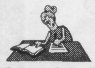 STUDENT PLANNER:*It is a necessity to have all homework assignments and learning goals written in the planner daily. Also, planners MUST always accompany students to class. *Parents are highly encouraged to check and sign the planner every day.  Notes to teachers are welcome. The planners can be checked by teachers at any time and graded for completeness.TEXTBOOKS/COMPOSITION BOOKS/WORKBOOKS: 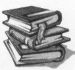 Language Arts textbooks, workbooks and composition books will remain in the classroom. However; if a student must check a textbook out, he/she may sign it out and return it the next day. Also, students are allowed to sign out a book from our classroom library for reading counts/leisure reading.  Students will be required to pay for any lost or damaged books.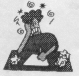 QUIZZES AND TESTS:Quizzes and tests will be announced in advance. If a student is absent on the day of a quiz/test, he/she will be required to take the test upon their return.  Occasionally, there may be short “pop” quizzes. 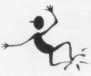 (For these quizzes, the student will be allowed to use their notebooks and agenda books to answer the questions.  Therefore; if you have a neat, well organized notebook, you will most likely get 100% on each of these quizzes)! ABSENCES:	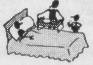 Please Note: It is the student’s responsibility, when absent, to obtain the previous day/s’ notes, vocabulary, homework, etc. upon their return to school.GRADING:40% Formative Assessment (Classwork/homework/projects)20% Tests 30% Essays (Summative  &Mini Assessments)10% Class Participation & Effort*This course does not have extra credit assignments.  It is crucial to turn in all assignments on time!*    	AVAILABILITY:I check e-mail throughout the day and receive voice mail messages each day from the office.  If you would like to schedule a conference, please call (772) 785-6630 and the office will set up a team conference.  Please feel free to contact me by phone or e-mail EllenStatmore@stlucieschools.org with any questions or concerns.  I am looking forward to a remarkable year and working with your child!We have read the course requirements and my child understands their responsibilities in the classroom._________________________________ 	 _________________________________    	____________          Student Signature				Parent/Guardian Signature		        Date